Crna Gora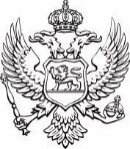 Ministarstvo ekonomskog razvoja                      Služba za pravne, opšte, kadrovske, finansijske poslove                     i javne nabavke Broj: 016-037/24-1071/4	                                                        22. mart 2024.godineNa osnovu člana 18 Zakona o upravnom postupku („Službeni list CG“, br. 56/14, 20/15, 40/16 i 37/17), člana 14 tačka 1 i člana 30 stav 1 Zakona o slobodnom pristupu informacijama („Službeni list CG“, br. 44/12 i 30/17), postupajući po zahtjevu advokata Jovanke Mijanović, iz Nikšića, zavedenom kod ovog Ministarstva pod brojem: 016-037/24-1071/1 od 18. marta 2024.godine, ministar ekonomskog razvoja, donosi R j e š e nj eI USVAJA SE zahtjev za slobodan pristup informacijama, podnosioca advokata Jovanke Mijanović, iz Nikšića, zaveden kod ovog Ministarstva pod brojem: 016-037/24-1071/1 dana 18. marta 2024.godine, i dozvoljava pristup informaciji kao osnovan.II Pristup predmetnim dokumentima ostvariće se dostavom, putem elektronske pošte, na adresu naznačenu u zahtjevu – jovankamijanovic.adv@gmail.com.III Podnosilac zahtjeva se oslobođa troškova postupka.                                                       O b r a z l o ž e nj eDana 16. marta 2024.godine, advokat Jovanka Mijanović, iz Nikšića, ul. Novice Cerovića, br. 26, putem elektronske pošte, podnijela je ovom Ministarstvu, zahtjev za slobodan pristup informacijama, zaveden pod brojem: 016-037/24-1071/1 dana 18.03.2024.godine, kojim je zatražila pristup informaciji i to: ''Cjelokupnu dokumentaciju u vezi sa pružanjem advokatskih usluga u predmetima po tužbama bivših radnika rudarsko-metalskog sektora, u vezi sa primjenom Zakona o ostvarivanju prava na finansijsku podršku licima koja su bila zaposlena u privrednim društvima u sektoru rudarske i metalske industrije.''Nakon uvida u sadržinu predmetnog zahtjeva, Ministarstvo iz istog nije moglo utvrditi na koja se dokumenta ili dio dokumenta koji je u posjedu organa vlasti isti odnosi, pa je podnosiocu zahtjeva uputilo poziv za preciziranje zahtjeva broj:016-037/24-1071/2 od 18.03.2024.godine, u kojem je imenovanu uputilo da predmetni zahtjev precizira na način što će navesti tačne nazive dokumenata kojima traži pristup, ili ista opiše na način razumljiv u dovoljnoj mjeri da bi se po zahtjevu moglo postupiti.Podnosilac zahtjeva je postupio po predmetnom pozivu, i putem elektronske pošte Ministarstvu dostavila akt zaveden pod brojem: 016-037/24-1071/3 od 20.03.2024.godine,  u kojem je predmetni zahtjev preciziran kao na način što je zatražena dokumentacija opisana kao: ''Ugovor o pružanju advokatskih usluga, fakture i eventualno drugu prateću dokumentaciju, ukoliko postoji.''Postupajući po izmjenjenom zahtjevu, Ministarstvo je utvrdilo da se nalazi u posjedu predmetnog Ugovora o pružanju advokatskih usluga, i jedne fakture za plaćanje predmetnih usluga, te da nije u posjedu nikakve dodatne dokumentacije po ovom osnovu.Kako ne postoje zakonske pretpostavke za ograničenje pristupu informaciji ili njenom dijelu, stekli su se uslovi za primjenu odredbe člana 31 stav 1 Zakona o slobodnom pristupu informacijama.Tražena informacija kojoj se pristup omogućava ima 4 stranice A4 formata i pristup istoj omogućava se dostavljanjem skeniranog primjerka, putem elektronske pošte, na mail adresu naznačenu u zahtjevu. Kako je u članu 2 tačka 2 Uredbe o naknadi troškova  u postupku za pristup informacijama („Službeni list CG“, br.66/16 i 121/21), propisano da se skeniranje informacija naplaćuje u iznosu od 0.20 € po stranici, troškovi postupka određuju se u ukupnom iznosu od 1,00 €, kojih se podnosilac zahtjeva oslobađa shodno članu 4 Uredbe o naknadi troškova  u postupku za pristup informacijama („Službeni list CG“, br.66/16 i 121/21).Žalba na ovo rješenje ne odlaže njegovo izvršenje shodno članu 36 Zakona o slobodnom pristupu informacijama.Na osnovu izloženog, shodno članu 30 stav 1 Zakona o slobodnom pristupu informacijama odlučeno je kao u dispozitivu rješenja.UPUTSTVO O PRAVNOJ ZAŠTITI: Protiv ovog rješenja može se izjaviti žalba Savjetu Agencije za zaštitu ličnih podataka i slobodan pristup informacijama u roku od 15 dana od dana prijema rješenja, preko Ministarstva ekonomskog razvoja.                                                                                                                       MINISTAR                                                                                                                                                                                                                                                                Nik GjeloshajDostavljeno: 	     Podnosiocu zahtjeva        -     u spise predmeta        -	     a/a